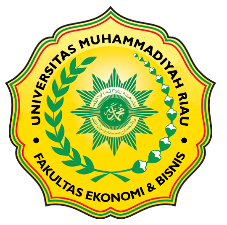 SURAT REKOMENDASINomor: ………………………….Yang bertanda tangan di bawah ini:Nama                	:  NIP		:Jabatan             	:Alamat		:Dengan ini kami  memberikan rekomendasi kepada:Nama              	:  NIM		:Alamat              	: untuk mengikuti seleksi Student Exchange ke Rajamanggala University of Technology Krungthep, Thailand tahun 2019. Demikian rekomendasi ini kami berikan agar dapat dipergunakan sebagaimana mestinya.Pekanbaru,   .……………... 2019 Kaprodi ……………….._________________________								NIDN